Башkортостан Республикаhы                                                  Администрация сельского поселения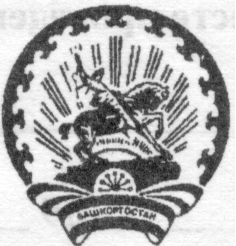 Бэлэбэй районынын муниципаль                                           Донской сельсовет муниципальногорайонынын Дон ауыл советы                                                  района Белебеевский районауыл билэмэhе хакимиэте                                                        Республики Башкортостан    КАРАР                                       № 23                           постановление   23март 2018 й.                          д. Пахарь                     23 марта 2018 годаОб утверждении форм документов, предусмотренных Указом Главы Республики Башкортостан от 1 августа 2017 года № УГ – 117 «О мерах по реализации Закона Республики Башкортостан от 6 июля 2017 года           № 517 – з «О внесении изменений в отдельные законодательные акты Республики Башкортостан в сфере местного самоуправления в целях противодействия коррупции»В соответствии с Федеральным законом от 25 декабря 2008 года № 273 – ФЗ «О противодействии коррупции», Федеральным законом от 06.10.2003 года № 131 – ФЗ «Об общих принципах организации местного самоуправления в Российской Федерации», Указом Главы Республики Башкортостан от 01 августа 2017 года № УГ – 117 «О мерах по реализации Закона Республики Башкортостан от  06 июля 2017 года № 517 – з «О внесении изменений в отдельные законодательные акты Республики Башкортостан в сфере местного самоуправления в целях противодействия коррупции», Уставом сельского поселения Донской сельсовет муниципального района Белебеевский район Республики Башкортостан:1. Утвердить:		- форму журнала Совета сельского поселения Донской сельсовет муниципального района Белебеевский район Республики Башкортостан по приему справок о доходах, расходах, об имуществе и обязательствах имущественного характера (приложение № 1);		- форму расписки Совета сельского поселения Донской сельсовет муниципального района Белебеевский район Республики Башкортостан о получении  справок о доходах, расходах, об имуществе и обязательствах имущественного характера (приложение № 2);		2. Настоящее постановление вступает в силу со дня его подписания. Глава сельского поселения                                                         И.И. Султанов